Анализа ставова стручних сарадника о статусу и  правном оквиру којим се прописују облици рада психолога и педагога у школама у Републици Србији Март 2020УводУ циљу унапређења рада основних и средњих школа и јаснијег дефинисања улоге и области рада стручних сарадника – психолога и педагога, Министарство просвете, науке и технолошког развоја (МПНТР) је именовало Радну групу за израду Правилника о програму свих облика рада стручних сарадника.Подршку Радној групи МПНТР у изради овог Правилника обезбеђује УНИЦЕФ у сарадњи и кроз консултативни процес са асоцијацијама педагога и психолога, Заводом за унапређење образовања и васпитања и и Заводом за вредновање квалитета образовања и васпитања. Подршка се огледа у изради законске анализе којом је тренутно дефинисан статус стручних сарадника; анализе релевантних истраживања и искустава других земаља; истраживању ставова, изазова и препорука за унапређење статуса и програма рада стручних сарадника у основним и средњим школама и домовима ученика.Дубинска, квалитативна анализа ставова стручних сарадника – педагога и психолога у основним и средњим школама и Дому ученика урађена је у марту месецу 2020. године, а планирано је да у току априла месеца буде урађено шире он лине истраживање у коме имају прилику да учествују сви стручни сарадници на територији РС. Профил испитаникаУ првој фази истраживања учествовало је 20 стручних сарадника, 11 педагога (55%) и 9 (45%) психолога који су запослени у основним и средњим школама и Дому ученика у различитим градовима Србије.  Највећи број испитаника, ради на позицији стручни сарадник између 16 и 20 година.  Графикон 1:  радни стаж испитаника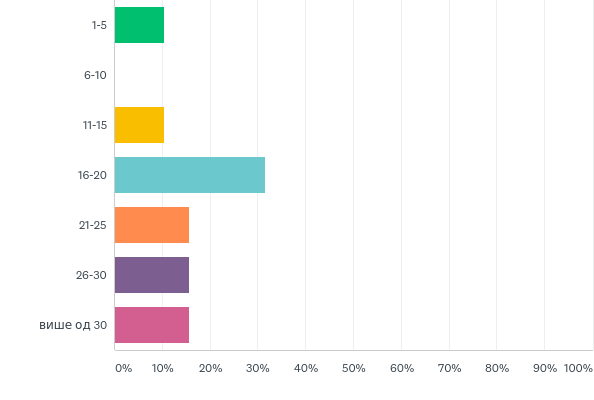 У истраживање је укључено 9 стручних сарадника који су запослени у основним школама, 2 стручна сарадника која раде у Дому ученика и 9 стручних сарадника који раде у средњим школама. 14 стручних сарадника је из школа са територије Београда, а 6 стручних сарадника је из школа из: Чачка, Ниша, Смедерева, Новог Пазара, Панчева и Ваљева. Профил школаНајвећи број испитаника ради у основним и средњим школама у којима се ученици школују у 24 – 31 одељењу (36,9%), приближно исти проценат стручних сарадника који су били укључени у истраживање ради у школама са мањим бројем одељења, док 26% испитаника ради у школама које имају између 32 и 47 одељења. Графикон 1 – Број одељења у школама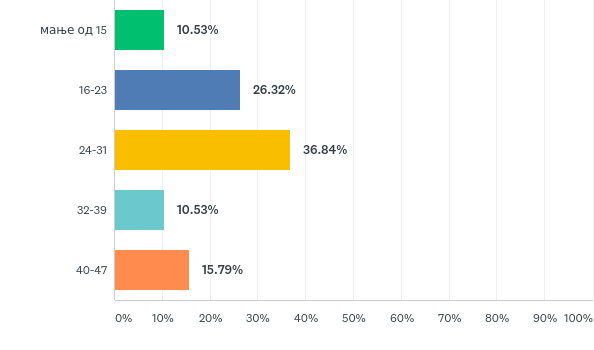 У складу са Правилником којим се дефинишу мерила у погледу утврђивања броја запослених очекивани број запослених стручних сарадника у школама које су учествовале у истраживању у односу на број одељења био би  28.Табела 1: Број СС у односу на број одељењаПодаци овог истраживања показују да је број стручних сарадника већи (39), да су у 50% школа запослена 2 стручна сарадника,  у 30% школа 1 стручни сарадник, у 15% школа 3, а у 5% школа 4 стручна сарадника. Међутим, овај податак захтева даљу анализу како би се дошло до прецизног одговора о броју стручних сарадника у школама. Могуће је да су испитаници запослене са пола радног времена приказали као запослене са целим радним временом,  као и да су стручни сарадници који су запослени на пола радног времена у две шкопе приказани као запослени са пуним радним временом у једној школи. Такође, постоји могућност да су школе исказале потребу за већим бројем стручних сарадника, а МПНТР изразило разумевање и одступило од Правилника у одобравању радних места што би указивало на препознавање потреба школа од стране система за стручним сарадницима за већим бројем стручних сарадника. У сваком случају, било би значајно уардити опсежнију анализу и мапирање броја стручних сарадника у школама у Србији, како би се стекла јаснија слика. Школе које су учествовале у истраживању су различите величине. У 4 школе које су учествовале у истраживању школује се од 1000-1500 ученика, у 3 школе се школује између 400 – 500 односно 700 – 800 ученика. Графикон 3 – Број ученика у школама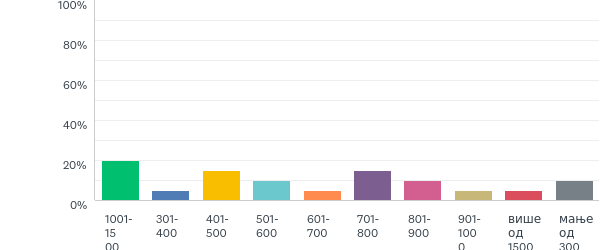 Број наставног особља у школама у складу је са бројем одељења, односно бројем ученика који похађају школе, 4 школе запошавља између 41 – 50 наставног особља, а у 6 школа је запослено између 70 и 90 стручних радника.Графикон 4 – Број наставног особља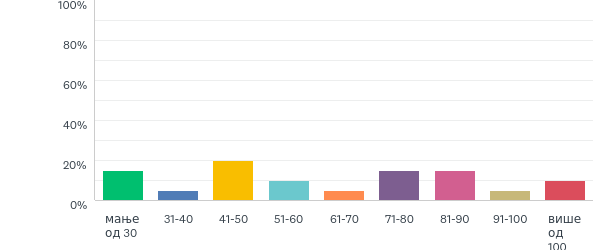 Само у једној школи (5%) се школују ученици мигранти и њихов број није већи од 10. Такође, само у једној школи настава се одвија двојезично и у једној школи деца се школују у издвојеним одељењима (број издвојених одељења није већи од 5). У 18 школа, деца се образују на основу ИОПа и то: у 7 школа од 1 – 10 деце, у 7 школа од 11 – 20 деце, а у 4 школе број деце за коју је израђен ИОП је од 21 до 30.Улога и значај рада стручних сарадникаПравилником о Програму рада свих стручних сарадника из 2012. године, утврђен је програм свих облика рада стручних сарадника у установама образовања и васпитања.  Правилником су дефинисани општи послови у којима учествују стручни сарадници, као и специфични послови које обављају психолог и педагог у основним, средњим школама. Програм рад дефинише опште циљеве и задатке рада психолога и педагога као и попис послова којима се они остварују који су распоређени у девет области.  Стручни сарадници који су били укључени у истраживање рангирали су ове области рада према степену важности. Испитаници процењују рад са ученицима као најважнију област свог рада (скор 7,85), а као најмање важну процењују област рада: Сарадња са надлежним установама, организацијама, удружењима и јединицом локалне самоуправе (скор 2,05). Као важне области рада (скор изнад 5) испитаници истичу: Рад са наставницима; Рад са родитељима; Планирање и програмирање образовно-васпитног рада; Праћења и вредновања образовно-васпитног рада. Као мање важне (скор испод 5), испитаници издвајају: Рад са стручним органима и тимовима; Рад са директором, стручним сарадницима, педагошким асистентом и пратиоцем ученика; Вођење документације, припрема за рад и стручно усавршавање. Графикон 5 – Рангирање области рада према степену важности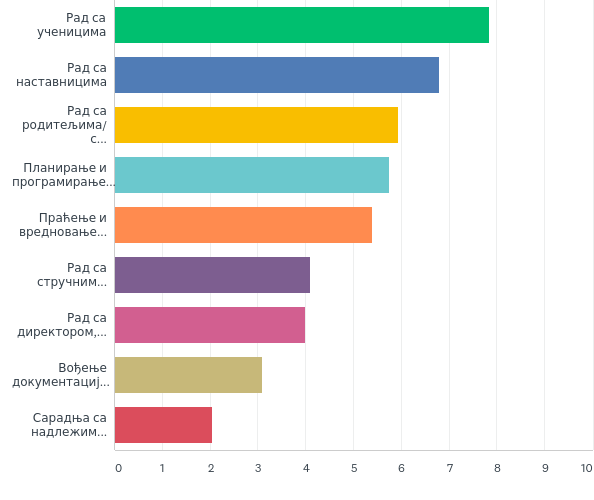 Већина испитаника сматра да рангирање области рада по важности треба схватити условно јер се: неке области преплићу и зависе једна од друге;  неке области су важније у одређеном периоду школске године; стручно усавршавање је важно, али је заједно са вођењем документације које стручни сарадници сматрају најмање важним, а неки испитаници сматрају да су све области рада подједнако важне. Ипак, највећи број стручних сарадника истиче да су рад са ученицима, наставницима и родитељима основ психолошког и педагошког рада у школама. Када је у питању рад са ученицима, стручни сарадници се слажу да доминантан фокус рада психолога треба да буде на пружању психолошке подршке. Психолози истичу да је њихов рад са ученицима важан јер они представљају често прво место превенције и раног препознавања и реаговања на проблеме ученика који могу да ескалирају. Ученици често немају другу стручну службу којој могу да се обрате када имају проблеме: ``за специјалистичке установе треба упут, чекање, а родитељи имају отпор, Центри за социјални рад не пружају психолошку подршку каква је потребна.``Ипак стручни сарадници наглашавају да је изузетно важно да психолози запослени у школама не треба да компензују рад других служби, већ да је потребно да улоге буду комплементарне, да се остварује болја сарадња и да постоји јасна диференцијација онога што раде психолози у школама у односу на рад психолога у другим службама.  Са друге стране, стручни сарадници се слажу да фокус у раду педагога треба да буде пре свега на пружању подршке ученицима у превазилажењу проблема у учењу. Један број стручних сарадника психолога сматра да  планирање и програмирање рада спада у домен  рада педагога и наставника, а да психолози не могу да дају значајан допринос у овој области. И педагози и психолози се слажу да је рад са ученицима комплексан и да обухвата најразличитије активности које захтевају примену многих уже стручних знања, вештина и компетенција психолога и педагога.``Рад са ученицима је централна тема рада школе.  Динамичне промене у свим сферама друштва, су се одразиле и на наше ђаке и породице из којих долазе. Услед бројних проблема и препрека са којима се суочавају, а који им отежавају одрастање и учење, ученици све чешће траже помоћ стручног сарадника. Пружање подршке ученицима у циљу остваривања њихових оптималних развојних могућности постаје све изазовнији и захтевнији задатак.````Ученици су главни корисници психолошких услуга у школи: процена, превенција, саветовање, едуковање.``Такође, високо рангирана је област рада рад са наставницима, јер нарочито стручни сарадници педагози сматрају да је њихова  кључна улога подршка за унапређивање наставе и целокупног рада школе у сарадњи са наставницима.  Планирање је темељ сваког рада и претпоставка за стварање оптималних услова за напредовање ученика и реализацију васпитно-образовног рада. Нарочито стручни сарадници педагози истичу значај своје улоге у  планирању и програмирању рада школе, кроз њихово познавање програма, планова наставе и учења и подршке при тематском планирању, остваривању међупредметних корелација, повезивању развоја компетенција.  ``Педагози у значајној мери утичу на васпитни аспект рада установе.``Када је у питању рад са наставницима, психолози сматрају да је њихова основна улога спона остваривање спене између ученика, родитеља и наставника, упознавање наставника са психолошким и развојним карактеристикама ученика и подршка наставницима да нађу најадекватније начине реаговања и рада са ученицима који имају емоционалне проблеме и у специфичним акциденталним ситуацијама. Када је у питању област рада вођење документације, запослени сматрају да је то једна од најмање важних области  ``јер је важније нешто урадити него записати``. Стручно усавршавање сматрају изузетно важним, али сматрају да је тиме што је заједно у облати рада која се односи на вођење документације губи на значају. Област рада сарадња са надлежним установама, организацијама, удружењима и јединицом локалне самоуправе, је важна област рада по мишљењу испитаника али тај посао треба да обавља пре свега директор или особа коју директор делегира, у зависности од области рада у којој је сарадња са установама ван школе потребна. У сарадњу са другим организацијама, представницима локалне самоуправе, привредним субјектима, институцијама могу више да буду укључени остали учесници школског живота - наставници, директор, родитељи. ``Сарадња са надлежним установама и локалном самоуправом најмање зависи од личних и стручних компетенција и сматрам ту врсту посла најмање важном.``Када је у питању процена стручних сарадника на којим пословима су провели највише времена у првом полугодишту ове школске године интересантно је видети да велики број стручних сарадника највише времена проводи у следећим активностима: Планирање и програмирање образовно васпитног рада: израда Годишњег програма рада школе, Развојног плана школе, планирање рада свих стручних органа школе и тимова, стручног усавршавања, писање пројеката, сарадња са директором, сарадња са другим службама; Праћење и вредновање образовно-васпитног рада - самовредновање, праћење вођења педагошке документације, ИОП и мере индивидуализације, анализа успеха ученика, оптерећеност ученика, ваннаставне активности; Рад на развијању и примени инструмената за вредновање и самовредновање различитих области и активности рада школе;Рад са наставницима - помоћ у планирању, помоћ новим наставницима и приправницима, заједнички рад на унапређивању наставе, посета и анализа часова, сарадња са одељењским старешинама у вези часа одељенске заједнице и сарадње са родитељима;Послови из области превенције и едукације, рад са ученицима-саветоддавни разговори, подршка и мотивација у учењу. Креирање и реализација радионица за ученике и родитеље;Сарадања са родитељима кроз индивидуални и групни рад;Активности везане за рад Тима за заштиту од дискриминације, насиља злостављања и занемаривања и активности везане за рад Тима за стручно усавршавање запослених и другим тимовима и стручним органима школе.Иако стручни сарадници као најважније области рада виде непосредан рад са ученицима, наставницима и родитељима, највише времена проводе у планирању и програмирању, као и у праћењу и вредновању образовно васпитног рада. Као највећи допринос свог рада, стручни сарадници истичу следеће:Унапређивање свих аспеката рада установе;Обезбеђивање подстицајног и сигурног окружења за учење и развој ученика кроз сарадњу са наставницима, ученицима и родитељима као и свим актерима васпитно-образовног рада;Примена стручних знања из области психологије (развојне, педагошке, менталне хигијене, саветовања, рад са ученицима из осетљивих група и са сметњама у развоју, психологија рада и организације);Учешће у креирању превентивних и интервентних планова подршке у ситуацијама насиља, криза и сл.Подршка у планирању и праћењу квалитета рада школе, подршка наставницима у упознавању индивидуалних карактеристика ученика, психопатолошких и развојних поремећаја, помоћ у превазилажењу реалних или потенцијалних сметњи у комуникацији са ученицима и родитељима, предлози за превазилажење уочених тешкоћа у групној динамици унутар одељења; Подршка раду тимова у којима је психолог најзначајнији: Тим за заштиту, тим за инклузију; Помоћ директору у руковођењу и комуникацији са другим службама и подршка у стварању позитивне атмосфере (климе) у школи;Спона између ученика, родитеља и школе, процена стручног лица како да учење и средину у школи учини што погоднијом за рад и сарадњу и напредовање свих;  Учешће у стварању оптималних услова за развој ученика и остваривање образовно-васпитног рада и подстицање целовитог развоја ученика;Пружање подршке ученицима у превазилажењу развојних и акцидентних криза;Брига о квалитету наставе у складу са стандардима квалитета наставе и учења;Својим ставовима , понашањима и деловањима стручни сарадник промовише поштовање и уважавање личности ученика, води рачуна о безбедности и заштити и укључености ученика у живот школе на прицнципима једнакости и равноправности;Својим целокупним деловањем стручни сарадници доприносе, иницирају, учествују у спровођењу закона и других аката из области образовања;Организовање хоризонатлног учења међу наставницима, увођење и иницијатива у погледу очувања аутономије школе;Јачање родитељских компетенција.Највећи број стручних сарадника наводи да су најзадовољнији својим радом са:Наставницима са којима постоји добра сарадња и професионални однос што омогућава добру организацију активности, релативно лако увођење новина, организацију и унапређење наставног процеса, планску и континуирану процену професионалног развоја наставника; Ученицима са којима постоји однос поверења, саветодавне активности значајне за унапређење процеса учења, решавање конфликата, али и мотивисање ученика за укључивање и партиципацију у школском животу. Стручни сарадници истичу своје задовољство у раду са ученицима из осетљивих група; радионичарски рад са групама ученика и одељењима и заједничко решавање проблема који се односе на мотивацију за учење, борбу против дискриминације и насиља, каријерно вођење и професионалну оријентацију кроз тестирања и предавања;Родитељима кроз плански и систематски превентивно-едукативни рад кроз родитељске састанке и радионицеТакође, аспект рада којим су стручни сарадници задовољни јесте и планирање и праћење образовно васпитног рада, добра организованост и ефикасно планирање активности, усавршени процеси праћења и самовредновања рада школе; рад у координисању тимовима, равномерна подела задужења и одговорности запослених и добра сарадња са колегама.``Иако радим у средњој стручној школи успела сам да иницирам и да учествујем у креирању подстицајне средине за учење тако што тимски реализујемо пројекте (један сам од аутора Еразмус+ пројекта мобилности Стручна пракса и каријерно вођење у међународном окружењу који је реализован у школској 2018/19.години). Школски сам координатор пројеката који су реализовани на eTwinning платформи за сарадњу, организатор сам школског пројекта Дани интелигенције у Техничкој школи за дизајн коже). Подстичем ученике на целоживотно учење и друштвено одговорно понашање. Представници Парламента ученика уз моју подршку учествују у обукама за ученике - вршњачке едукаторе у области каријерног информисања и вођења ученика, а затим стечена знања и вештине преносе својим другарима у школи на радионицама које реализују уз моју подршку. Успешно интегришем уско стручна знања и дигиталне технологије и креирам нове „производе“ (презентације, радионице). Овим аспектима свог рада сам најзадовољнија јер ту могу да покажем креативност у раду``.Рад у стручним органима и тимовимаЗаконски оквир дефинише улогу и учешће стручних сарадника у раду стручних органа школе и бројним тимовима који се организују на нивоу образовне институције. У овим органима и томовима, стручни сарадници могу имати различиту улогу: координатор, члан и укљученост у рада органа/тимова и у случају када нису званично чланови. Укљученсот и активна стручних сарадника у велики број органа/тимова представља потенцијално један од значајних фактора оптерећења и стручни сарадници често истичу: ``да се наставници у различитим тимовима мењају, а  стручни сарадници су константа``. Ово често проистиче и из тога што директори имају поверење и сигурни су у то да ће стручни сарадници урадити посао и евидентирати све шта је потребно, односно урадити потребну администрацију: ``стручни сарадник је десна рука директора и/или они користе могућност која им је дата да „по налогу директора“ ангажујују стручне сараднике на овим пословима``.Највећи број стручних сарадника (20%) координира рад Стручних актива за развојно планирање и развој школског програма, а највећи број стручних сарадника учествује у раду свих других стручних органа школе.Табела 2: Учешће у стручним органима Када је реч о Тимовима који се организују на нивоу школе, највећи број стручних сарадника координира рад Тима за професионални развој (40%) и Тим за обезбеђивање квалитета и развој установе (35%), а готово сви стручни сарадници су чланови Тима за заштиту од дискриминације, насиља, злостављања и занемаривања (90%), и велики број стручних сарадника учествује у раду готово свих тимова на нивоу школе.Табела 3: Учешће у Тимовима Осим наведених Тимова, 60% стручних сарадника каже да координира рад других стручних органи и тимова:  Педагошки колегијум,Тим за културну делатност и спортске догађаје,Тим за маркетинг и промоцију школе,Тим за писање пројеката,Ученички парламент,Тим за рад са приправницма,Тим за самовредновање дигиталне зрелости школе, Тим за ШЕР пројекат хоризонталне размене унутар и између школа, Тим за обезбешивање додатне подршке за ученике,Тим за професионалну оријентацију, каријерно вођење и саветовање, Тим за међународну сарадњу и реализацију пројеката, Tим за појачани васпитни рад са ученицима,Тим за сарадњу са друштвеном средином, Тим за евалуцију годишњег плана рада школе,Тим за израду Годишњег плана рада школе и Тим за израду Извештаја о раду школе,Тим који ради на пројекту "Квалитетно образовање за све,"Тим за реализацију завршног испита, Тим за технолошке вишкове, за отварање тендерских понуда, пописна комисија,Тим за адаптацију нових ученика.Координатор медијаторске секције,Координатор за ЕС дневник,Координатор тима који ради на пројекту "Школе за 21.век". Правилник о Програму рада свих стручних сарадника даје препоруке за остваривање програма  педагога и психолога као и препоруке за степен ангажованости стручних сарадника у стручним органима и тимовима: у току једне радне, односно школске године педагог учествује највише у раду три тима, а може да координише једним тимом; у току једне школске године психолог учествује у раду до два тима који не подразумевају пружање подршке дечјем развоју и напредовању, односно непосредни рад са ученицима. Међутим, када се анализира дистрибуција индивидуалних одговора, може да се примети да број стручних органа и тимова у којима је стручни сарадник координатор варира у интервалу од 1 (2 стручна сарадника) до 7 (1 стручни сарадник). Највећи број стручних сарадника координира рад 2 тима или стручна органа школе. Стручни сарадници су чланови великог броја стручних органа/тимова школе и овај интервал се креће од 3 (1 стручни сарадник) до 13 (2 стручна сарадника). Највећи број стручних сарадника као члан учествује у раду од 7 до 9 стручних тела и тимова.Стручни сарадници учествују у раду великог броја стручних органа школе и тимова иако нису званично чланови, што предтсавља значајно ``невидљиво`` оптерећење у раду јер њихова улога није формализована. На питање у раду којих органа/тимова стручни сарадник учествује а није званично члан, одговори се крећу у интервалу од 1 (1 стручни сарадник) до 12 (1 стручни сарадник), а највећи број учествује незванично у раду од 3 до 5 стручних органа/тимова.Из добијених података, може да се закључи да стручни сарадници у различитом својству учествују у раду великог броја стручних органа и тимова у школама и да је њихово оптерећење у овом сегменту рада значајно. Са друге стране оптерећење стручних сарадника у овом сегменту рада се значајно разликује од школе до школе и било би даље занимљиво испитати факторе који доводе до оваквих разлика.Ставови стручних сарадника о правном оквируНајвећи број стручних сарадника који су учествовали у истраживању, сматра да је законски оквир којим је регулисан рад стручних сарадника делимично добар (78,9%), а само 5,3% сматра да је законска регулатива добра.Графикон 7 – Ставови запослених о адекватности законског оквира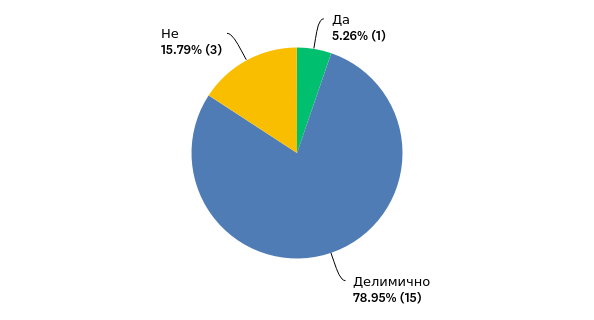 Занимљиво је приметити да један број стручних сарадника сматра да законска регулатива треба прецизније да дефинише улогу стручног сарадника и да да специфичније смернице за рад, док друга група стручних сарадника сматра да треба оставити више слободе свакоме да креира свој рад у складу са компетенцијама и интересовањем. Стручни сарадници сматрају да је њихов посао превише обиман и да је потребно да се улога стручних сарадника прецизније дефинише. Наведене су различите групе активности којима стручни сарадник треба да се бави, али превише уопштено,  преобимно, и не уважава се  пун допринос раду школе коришћењем уже-стручних знања.  Са друге стране, стручни сарадници сматрају да је остављено мало могућности да свако креира свој програм рада да се бави оним што га заиста интересује и мотивише.  ``Улога стручног сарадника у школама је често таква да он решава све оно што други не умеју или чиме не желе да се баве.`` Не постоји Правилник о стандардима компетенција стручних сарадника педагога и психохолога, а без њега се оставља простор да запослени и школе различито тумаче улогу стручних сарадника и сходно томе се психолози и педагози ангажују у скоро свим активностима школе.Законска регулатива прописује много административног рада, што доводи до тога да су стручни сарадници недовољно искоришћен ресурс у школи, затрпан администрацијом која не обезбеђује квалитетан рад. Ово често доводи до тога да наставници замерају стручним сарадницима да се баве администрацијом (коју  школа мора по закону или подзаконским актима да има).   Један од значајних неадекватно регулисаних аспеката јесте недостатак механизама праћења и унапређења рада стручних сарадника, недовољно могућности за стручно усавршавање и даљи професионални развој, као и за напредовање. Рад стручних сарадника у основним и средњим школама носи своје специфичности и важно је да законска регулатива буде осетљива на разлике и приоритете у раду у основним и средњим школама, што тренутно није случај.ЗОСОВ у члану 138. дефинише да је један од задатака стручног сарадника 9) координација сарадње и обезбеђивање примене одлука савета родитеља установе и локалних савета родитеља, а по мишљењу стручних сарадника ово није нужно њихов задатак и није јасно како стручни сарадник „обезбеђује примену одлука“. Сматрају да ово спада у ингеренције рада директора школе.Стручни сарадници, иако обавезно учествују у раду одељењских већа, нису њихови званични чланови.  Иако раде са свим ђацима и наставницима, мање су плаћени од наставника који имају одељењско старешинство. У оквиру школе, само стручни сарадници не могу да остваре додатак на плату, тј не може им бити плаћен рад преко норме. Област која се односи на  поверљивост података није довољно прецизна и јасна:  постоје значајна неразумевања у којим ситуацијама психолог свој налаз и мишљење може да достави запосленима или тиму/комисији која је формирана у школи или у дому ученика. Такође је нејасно на који начин и које информације стручни сарадник може да достави родитељима.``Постоји одређено неслагање у различитим законским, односно подзаконским документима када је у питању рад стручних сарадника. ЗОСОВ недовољно препознаје специфичност улоге педагога и психолога у односу на све друге стручне сараднике. Педагози и психолози су сврстани у категорију ненаставног особља, иако смо ми дефинисани свим другим документима као непосредни учесници у образовно-васпитној делатности школе. Само стручни сарадници не могу да имају већи проценат ангажовања у школи, за разлику од наставника којима је то дозвољено до 30%. Једино стручни сарадници имају Правилник о раду, а не постоје развијени Стандарди компетенција стручних сарадника. Правилник је збуњујући и нејасан, од делова/послова који су опште постављени да је тешко разумети шта се тачно очекује од стручних сарадника, до конкретних понекад једнократних послова у школи.``Нема развијених Стандарда компетенција, па самим тим нема постављених очекиваних резултата (исхода рада), као и показатеља рада па је тешко пратити колико и у којој мери стручни сарадник професионално обавља послове у складу са Правилником о раду и да ли испуњава постављене задатке.Обим послова стручних сарадника се увећава са реформским захтевима, а са друге стране постоје све веће потребе директног и континуираног рада пре свега психолога са ученицима и родитељима. У складу са тим је неопходно променити законску регулативу и нормативе који регулишу број стручних сарадника у односу на број ученика школе. Послови стручног сарадника су преопширно дефинисани.Законска регулатива прописује да школа има стручног сарадника психолога или педагога према процени потреба школе од стране директора. Важно је да свака школа има педагога и психолога јер су њихове компетенције комплементарне а не идентичне.Када је у питању процена адекватности Правилником о Програму рада свих стручних сарадника ситуација је иста, највећи број стручних сарадника је само делимично задовољан тиме како су дефинисане области рада и задаци психолога и педагога (79%), док је само 5% испитаника задовољно овим Правилником. Графикон 8 – Број наставног особљаПо мишљењу већег броја стручних сарадника области рада су делимично добро дефинисане, али и поред тога неке области рада могу да се сједине а да се активности дефинишу прецизније и конкретније. Међутим, ставови по питању општости односно специфичности активности које су дефинисане овим Правилником нису јединствени. Неки испитаници сматрају да су активности сувише специфично дефинисане, а неки да су активности превише генерализоване. Једна од највећих замерки се односи на то што је највећи број активности које обављају психолог и педагог исти, из чега произилази да психолог и педагог треба да обављају исте активности. Једина јасна дистинкција у раду стручног сарадника психолога и педагога је у томе што психолози користе психодијагностичке инструменте процене. Иако се неки послови логично поклапају или траже сарадњу, нарочито ако школа има оба стручна сарадника, запосленима и директору често није јасно шта је посао психолога, а шта педагога. Без Стандарда компетенција и без ближег познавања садржаја наставних програма који се изучавају на факултету, запослени и директори школа имају став да је у потпуности свеједно кога запошљавају, психолога или педагога. Такође, испитаници истичу да је изазов што осим области рада и активности нису дефинисани исходи у областима рада, као и показатеља који би указивали на то да ли стручни сарадник професионално остварује посао и у којој мери. Правилник не даје довољно смерница о томе шта је чија обавеза и у којој мери. ``Више личи на пописну листу``.Препоруке за унапређење правног оквираКада је у питању шири правни оквир, стручни сарадници сматрају да је неопходно унапредити следеће:Приоритет када је у питању унапређење законског оквира је креирање и усвајање Снандарда компетенција стручних сарадника;Јасно дефинисање принципа, области и подручја рада са конкретним активностима стручног сарадника и јасним раздвајањем улога и задатака психолога и педагога у складу са њиховим компетенцијама;Промена норматива: неопходно је да свака школа има и психолога и педагога јер су њихове улоге коплементарне;Веће могућности и јасно дефинисање могућности напредовања и усавршавања из специјализованих области;Флексибилност у раду стручних сарадника у складу са потребама школе;Адекватна позиција у платним разредима, могућност додатка на зараду бар у нивоу одељењских старешина;Смањење административних послова на нивоу школе;Јасније дефинисање улоге стручних сарадника и броја Тимова и стручних органа у чијем раду стручни сарадник непосредно учествује;Редефинисати задатка стручних сарадника који који указује на њихову улогу у спровођењу стратешког оквира МПНТР јер се овај задатак не помиње код директора школа;Јасно дефинисан етички кодекс и прецизирање у којим ситуацијама и коме психолог може да доставити свој налаз и мишљење. Иако постоји етички кодекс психолога Србије, постоје нејасноће везане за ово питање и недовољна информисаност различитих актера о етичким нормама и обавезама које проистичу из Закона о заштити података о личности;Да послови и задаци стручног сарадника  које закон прописује не превазилазе послове и задатке директора школа;Јасније дефинисати процедуре у раду за сваку област рада;Унапредити статус стручног сарадника, јер се сада налазе у групи ненаставног особља, заједно са секретарима, помоћним особљем, административним радницима. Потребно је да добију посебну категорију, да се њихов статус уважи и да носи са собом и адекватну материјалну потпору. У овом тренутку сваки стручни сарадник је мање плаћен од предметног наставника са одељењским старешинством; Да у ЗОСОВ као стручни сарадник буду дефинисани психолог и педагог, а да остали стручњаци који су сада у категорији стручних сарадника добију другачији статус; Да се редефинише (смањи) проценат непосредног рада стручних сарадника.Када су у питању препоруке за израду новог Правилника о Програму рада психолога и педагога у основним и средњим школама и Дому ученика стручни сарадници сматрају да измене треба да иду у следећем правцу:Израда Стандарда компетенција је предуслов за све друге законске промене и за измене Програма рада стручних сарадника;Дефинисати принципе и редефинисати области рада и активности пре свега тако да постоји јаснија дистинкција измећу функција и послова које обављају психолози и педагози у складу са њиховим компетенцијама;Спровести шири консултативни процес са психолозима и педагозима у школама о томе како виде своју улогу, као и са менаџментом и наставним особљем;Улога психолога у школама је да пружа подршку наставницима у оном делу посла за који наставници немају довољно или нимало знања (едукација наставника, директора); посредовање у комуникацији ученик-наставник-родитељ, повезивање са стручњацима и размена искуства, рад са ученицима и родитељима са сметњама у развоју (лакше и средње тешке сметње); дијагностички рад, саветовање и креирање специјализованих програма. Улога педагога је усмерена на унапређење мотивације за учење, унапређење наставног процеса, подршку ученицима, наставницима и родитељима у постизању образовно васпитних циљева;Неопходно је дефинисати професионални развој стручних сарадника у правцу стицања специјализованих и уже стручних знања. Смањити оптерећење административним пословима, јасније дефинисати и смањити проценат непосредног рада јер је ангажовање стручних сарадника на другим пословима значајно интензивније;У оквиру сваке области конкретно навести улогу и функције педагога и психолога, и на основу тога специфичне исходе, а оставити слободу/флексибилност стручним сарадницима у обављању активности.;Позабавити се етичким кодексом детаљније и јасно прецизирати у којим ситуацијама и коме стручни сараданик може доставити свој налаз и мишљење у складу са Законом о заштити података о личности.Укрупнити послове, дефинисати приоритете, истаћи улогу и значај стручних сарадника; Правилник мора да укаже на комплементарност и повезаност улога психолога и педагога насупрот тренутном стању и уверењу да психолог и педагог обављају исте послове и да нема разлике да ли се менадџмент школе опредељује да запосли психолога или педагога.Изазови и препоруке за унапређење радаОсим изазова који проистичу из законске регулативе, највећи изазови са којима се стручни сарадници суочавају у раду су:Степен ангажовања у скоро свим стручним органима и тимовима што утиче на обављање свих других послова. Често се дешава да стручни сарадник не координира званично рад Тима, али фактички је он константа док се остали чланови и наставници мењају, па стручни сарадник преузме послове координације незванично;Стручно усавршавање није адекватно и довољно специфично за суштинско  унапређење компетенција стручних сарадника;Професионална оријентација ученика мора квалитетније да буде подржана тако што би се установили описи послова као предуслови примене психолошких тестова и  уједначио рад на овим пословима; Недостатак капацитета у школи/локалној заједници за подршку инклузивном образовању; Очекивања наставника, родитеља и директора од стручних сарадника често нису у складу са програмом рада, ингеренцијама и  стручним компетенцијама или са могућностима стручних сарадника;Рад у више школа - јасно је да се број стручних сарадника дефинише на основу броја одељења, али радом у две школе трпи квалитет рада а број сати рада је много већи;Неадекватни услови за рад: мали простор за рад који не пружа могућност групног рада са наставницима и ученицима, неадекватан простор за чување документације; Недостатак сарадње са наставницима и њихова ниска мотивација за унапређење наставног процеса на осснову савремених принципа; Недостатак ужестручних, специјализованих знања за рад са децом и младима који имају емоционалне, бихејвиоралне и вишеструке сметње; Одржати квалитет односа са ученицима без обзира на све већу разлику у годинама, интересовањима; Рад са децом којој је потребна додатна подршка, рад у Тиму за развој квалитета рада установе и и свакодневна подршка ученицима који долазе са све разноврснијим и преплављујућим проблемима;Моптивација ученика да се активно укључе у пројекте и активности на нивоу школе;У Дому ученика, највећи изазов су млади са психолошким проблемима за које се процени да није безбедно да буду у дому, пре свега ученици са депресивном сликом и суицидалним мислима. Дешава се да у тим случајевима нема адекватне сарадње са родитељима, и нема сарадње са психијатрима који би дали процену да ли је ученик у стању да борави у колективном смештају или није;Истрајавање у професионалним напорима: у погледу стручног доприноса развоју школе, брањењу моралних и стручних ставова од укорењених стереотипа у вези дечје природе, раста и развоја и свих осталих предрасуда;Највећи изазов је одредити приоритете, реализовати планиране активности јер правилник својом преопширношћу даје простор руководиоцу да намеће своје захтеве као најважије;Огроман број послова за школу, на штету времена за стручне послове.Осим промена законске регулативе стручни сарадници истичу и друге аспекте које је важно унапредити, како би њихов допринос у раду школа био још значајнији:Адекватно стручно усавршавање и напредовање;Поштовање струке, рада и ангажовања стручних сарадника Боље умрежавање струковно;Боље упознавање наставног особља и директора школа о компетенцијама и пословима које обављају стручни сарадници;Развити систем размене искуствава и заједничког учења (peer learning) између стручних сарадника: мрежу подршке, њеб платформу за размену материјала и искустава и сл; Осмислити механизме супервизије и саветодавног рада за стручне сараднике;Стручне сараднике треба изједначити са наставним особљем, дати слободу и флексибилност у раду и већу аутономију у пословима у школи;Подићи углед професије психолога и педагога;Препоруке На основу анализе која је урађена могу се извести опште препоруке за унапређење положаја стручних сарадника, као и кључне специфичне препоруке које се односе на унапређење Правилника о програму рада стручних сарадника.Опште препоруке:Израда Стандарда компетенција за стручне сараднике је предуслов за унапређење како законске регулативе тако и праксе психолога и педагога у основним и средњим школама и Дому ученика, па је важно синхронизовано радити на изради Стандарда и Програму рада психолога и педагога и након тога на усаглашавању свих законских и подзаконских аката који регулишу ову област;Предложити измене норматива и Правилника о критеријумима и стандардима о финансирању установе која обавља образовно васпитни рад у основним, средњим школама и Дому ученика у циљу повећавања броја стручних сарадника (и психолог и педагог у школама јер су њихове улоге копмпелемнатрне); промена критеријума финансирања (у односу на број ученика и друге специфичности школа, уместо на основу броја одељења);Унапредити статус стручних сарадника у образовним установама имајући у виду да у овом тренутку спадају у ненаставно особље и регулисати могућност напредовања;Унапредити програме и могућности за адекватан професионални развој стручних сарадника (креирати додатне програме/тренинге за развој ужестручних компетенција код стручних сарадника), креирати механизме за размену искустава кроз електронску платформу и директне контакте и креирати могућности за peer learning;Креирати систем за самопроцену и екстерну евалуацију рада стручних сарадника, као и систем вредновања рада и напредовања.Специфичне препоруке - унапређење Правилника о програму рада стручних сарадникаДефинисати принципе рада, области рада другачије груписати (на пример стручно усавршавање губи на значају тиме што се налази у области рада вођење документације), дефинисати кључне очекиване исходе и показатеље за сваку област рада, дефинисати групе задатака/активности за сваку област а не појединачне и специфичне активности од којих се неке одвијају на дневном нивоу (као што је у овом тренутку дефинисано Програмом рада);Јасно дефинисати очекиване исходе и групе активности/задатке за психолога и за педагога, као и за стручне сараднике у Дому ученика, како би се имао јасан увид у специфичне компетенције педагога и психолога и у складу са тим јасна очекивања и организација рада у школама;На основу процене и праксе дати препоруке за број сати/проценат радног времена који стручни сарадник проводи на одређеној врсти послова;Дати јасније смернице за број и улогу стручних сарадника у раду стручних органа/тимова као и начина процене степена оптерећености психолога и педагога на нивоу школа Преиспитати улогу стручних сарадника у садашњој области рада која се односи на сарадњу са локалном самоуправом и другим организацијама. Сарадња са свим релевантним актерима би требало да буде један од принципа, а овај сегмент рада најдиректније би требало да буде дефинисан кроз опис посла директора школе;Правилник треба да садржи кључне информације о чувању и дељењу информација пре свега о ученицима и родитељима у складу са Законом о заштити података о личности.Број одељењаБрој СС према ПравилникуОчекивани број СС у односу на број одељењаШкола са 15 и мање одељења1 СС2 x 1Од 16 до 23 одељења1 СС5 x 1Од 24 до 31 одељења1,5 СС7 x 1,5Од 32 до 39 одељења2 СС2 x 2Од 40 до 47 одељења2,5 СС3 x 2,5Укупно29Стручни органи КоординаторЧланУчествујем у раду иако нисам чланНаставничко веће3 (15%)16 (80%)3 (15%)Одељењско већа1 (5%)13 (65%)8 (40%)Стручно веће за разредну наставу/3 (15%)6 (30%)Стручно веће за области предмета/5 (25%)7 (35%)Педагошко веће у школи са домом ученика1 (5%)4 (20%)/Стручни актив за развојно планирање4 (20%)11 (55%)6 (30%)Стручни актив за развој школског програма4 (20%)11 (55%)4 (20%)Тимови КоординаторЧланУчествујем у раду иако нисам чланТим за инклузивно образовање6 (30%)15 (75%)2 (10%)Тим за заштиту од дискриминације, насиља, злостављања и занемаривања6 (30%)18 (90%)2 (10%)Тим за самовредновање4 (20%)14 (70%)5 (25%)Тим за обезбеђивање квалитета и развој установе7 (35%)13 (65%)2 (10%)Тим за развој међупредметних компетенција и предузетништва1 (5%)7 (35%)8 (40%)Тим за професионални развој8 (40%)12 (60%)6 (30%)Други тимови за остваривање одређеног задатка, програма или пројекта12 (60%)15 (75%)11 (55%)